Prepared by_______________ (your name here)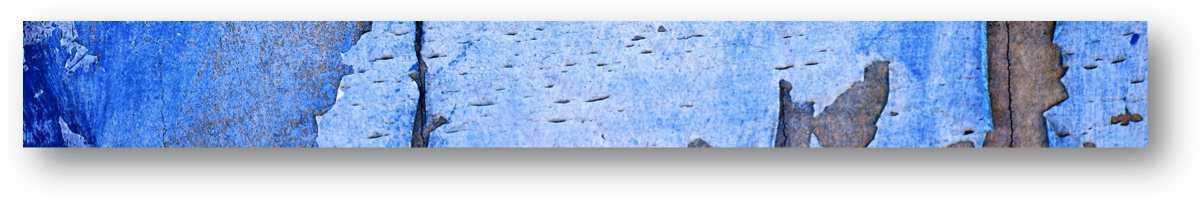 Please make a list of things that you would like to Start, Stop or Continue doing, being, feeling or thinking while involved in your role. If you can, give yourself a priority rating of 1-5 based on how strongly you feel about each thing. 1 means, I’d like to Stop, Start of Continue this a wee bit. 5 means I’d really love to Stop, Start, Continue this.It’s crucial that you are brutally honest with yourself and each other. After you have completed this document, share it with each other. Give your group time to read and process, then meet to talk about main issues/themes that have emerged. Work together to find ways to accommodate the needs of your group while executing on your strategy. If people like/love what they are doing, there’s a much better chance that the work will be good and the people satisfied.This document is best used in conjunction with the User Guide.